ПРЕСС-РЕЛИЗк торжественному мероприятию «Спортсмен года-2018»Традиционно в конце каждого года Министерство спорта Республики Татарстан проводит торжественное мероприятие «Спортсмен года». На итоговой встрече со спортсменами, тренерами и всеми работниками физической культуры и спорта ведомство проводит чествование лучших спортсменов и тренеров сборных команд Республики Татарстан, республиканских спортивных федераций и спортивных организаций, а также лучших спортивных СМИ по итогам спортивного сезона. В 2018 году «Спортсмен года» впервые пройдет в объединенном формате с новогодним вечером «Спортивные надежды Татарстана», который подводит итоги года для юных спортсменов, их тренеров и всего детского спорта. Награды найдут своих обладателей в блоках «Массовая физическая культура и спорт», «Спортивные надежды Татарстана», «Спортивные общественные организации», «Игровые и неолимпийские виды спорта», «Средства массовой информации», «Олимпийские надежды», а также «Специальные награды». Мероприятие завершится вручением главных наград вечера – «Спортсмен года» и «Тренер года».В 2018 году спортсмены Республики Татарстан многократно поднимались на пьедесталы почета международных соревнований в различных видах спорта, в очередной раз продемонстрировав свои силу и мастерство. Наши спортсмены становились победителями и призерами Олимпийских игр, чемпионатов, Первенств, Кубков мира и Европы, а также международных турниров и по итогам года завоевали 310 наград по олимпийским видам спорта только на международной арене. В поздравлении атлетов и всех, кто добился выдающихся успехов в спорте в прошедшем году, примут участие Президент Республики Татарстан Рустам Минниханов, представители Министерства спорта России, а также руководители всероссийских спортивных федераций, прославленные российские спортсмены, олимпийские чемпионы.МИНИСТЕРСТВО СПОРТА РЕСПУБЛИКИ ТАТАРСТАНМИНИСТЕРСТВО СПОРТА РЕСПУБЛИКИ ТАТАРСТАН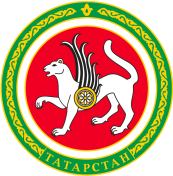 ТАТАРСТАН РЕСПУБЛИКАСЫ СПОРТ МИНИСТРЛЫГЫТАТАРСТАН РЕСПУБЛИКАСЫ СПОРТ МИНИСТРЛЫГЫул.Петербургская, д.12, г.Казань, 420107ул.Петербургская, д.12, г.Казань, 420107Петербургская урамы, 12 нче йорт, Казан шәһәре, 420107Петербургская урамы, 12 нче йорт, Казан шәһәре, 420107Тел.: (843) 222-81-01, факс: (843) 222-81-79. E-mail: mdmst@tatar.ru, http://minsport.tatarstan.ruТел.: (843) 222-81-01, факс: (843) 222-81-79. E-mail: mdmst@tatar.ru, http://minsport.tatarstan.ruТел.: (843) 222-81-01, факс: (843) 222-81-79. E-mail: mdmst@tatar.ru, http://minsport.tatarstan.ruТел.: (843) 222-81-01, факс: (843) 222-81-79. E-mail: mdmst@tatar.ru, http://minsport.tatarstan.ruТел.: (843) 222-81-01, факс: (843) 222-81-79. E-mail: mdmst@tatar.ru, http://minsport.tatarstan.ruТел.: (843) 222-81-01, факс: (843) 222-81-79. E-mail: mdmst@tatar.ru, http://minsport.tatarstan.ru